臺南市政府環境保護局106年度室內空氣品質法規說明會時間: 中華民國106年4月18日(週二) 下午14時30分地點: 臺南市生活美學館二樓會議室         (臺南市中西區中華西路二段34號2F)議程表.……………...………………………………………………………………………………交通資訊火車臺南火車站北站下車後，搭乘府城客運0左路（往臺南公園方向），於生活美學館站下車。臺南火車站北站下車後，搭乘府城客運6路（往下鯤鯓方向），於生活美學館站下車。高速公路由仁德交流道下交流道，轉東門路往市區方向(西)，下東門圓環陸橋後，轉府前路，直行即可抵達本館。由永康交流道下交流道，轉中正南路往市區方向(西)，直行抵公園路口轉公園路，公園路直行到盡頭民生綠園轉南門路，南門路直行數百公尺，轉府前路，直行即可抵達本館。高鐵扺達台南高鐵站後，搭乘高鐵接駁車往市府站府前路下車（約40分鐘），再往東步行至本館（約300公尺）。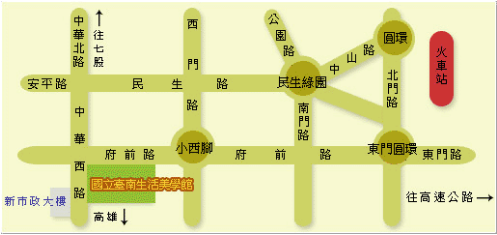 臺南市政府環境保護局106年度室內空氣品質法規說明會報名表.……………...………………………………………………………………………………場所基本資料調查表*報名截止日：106年4月17日 12：00前。*請將此報名表回傳至臺南市政府環境保護局空噪科，俾利本局彙整出席人數。*若無派人參加說明會也煩請將場所資料調查表填寫完整回傳。 聯絡電話：06-2686751#367 & 06-2603681 廖承哲先生 傳真電話：06-2607003      E-mail：peterboy800904@gmail.com時間議程內容主講人14:20~14:30報到報到14:30~14:40主席致詞臺南市政府環境環保局14:40~15:30室內空氣品質相關法令說明行政院環境保護署長官15:30~16:20室內空氣品質污染來源      暨室內植栽宣導崑山科技大學永續環境中心許逸群 主任16:20~16:40綜合討論綜合討論16:40散會散會姓名連絡電話/手機單位職稱E-mail場所名稱場所地址聯絡電話負責人/代表人填表人對外營業/開放時間室內活動室面積(平方公尺)類別幼兒園：   □公立     □私立量販店業： □國營     □民營餐飲店：   □母公司   □分公司幼兒園：   □公立     □私立量販店業： □國營     □民營餐飲店：   □母公司   □分公司幼兒園：   □公立     □私立量販店業： □國營     □民營餐飲店：   □母公司   □分公司核定總招收人數(僅幼兒園需填寫)爐具數(僅餐飲店業者需填寫)